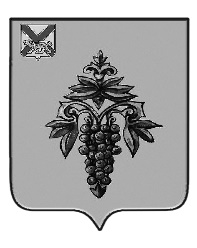 ДУМА ЧУГУЕВСКОГО МУНИЦИПАЛЬНОГО ОКРУГАПРОЕКТ Р  Е  Ш  Е  Н  И  ЯПринято Думой Чугуевского муниципального округа «    »         2023 годаСтатья 1. Внести в Положение о реализации на территории Чугуевского муниципального округа инициативных проектов, утвержденное решением Думы Чугуевского муниципального округа от 28 июля 2021 года № 222-НПА «О Положении о реализации на территории Чугуевского муниципального округа инициативных проектов» (далее – Положение) следующие изменения:пункт 1 раздела 1 Положения после слов «имеющих приоритетное значение для жителей Округа» дополнить словами «или его части,»;в абзаце первом пункта 3 раздела 1 Положения  слово «Порядка» заменить словом «Положения»;подпункт 3 пункта 3 раздела 1 Положения после слов «орган территориального общественного самоуправления,» дополнить словами «староста сельского населенного пункта,»;в абзаце первом пункта 1 раздела 2 Положения слова «Чугуевского муниципального округа» заменить словом «Округа»;в подпункте 3 пункта 12 раздела 2 Положения слова «или и» заменить словами «и (или);абзац первый пункта 13 раздела 2 Положения после слов «правового акта администрации Округа» дополнить словами «об определении части территории Округа, на которой могут реализовываться инициативные проекты (далее – правовой акт администрации Округа)»;в пункте 14 раздела 2 Положения слова «проекта уведомление» заменить словом «уведомления»;в пункте 15 раздела 2 Положения слово «уведомление» заменить словом «уведомления»;в подпункте 7 пункта 2 раздела 3 Положения слово «, трудовом» исключить;абзац второй пункта 4 раздела 3 Положения после слов «Назначение и проведение собраний и конференций» дополнить словом «граждан»;в пункте 6 раздела 3 Положения слово «календарных» исключить;в подпункте 2 пункта 8 раздела 3 Положения слова «Чугуевского муниципального округа Приморского края» заменить словом «Округа»;в абзаце первом пункта 15 раздела 3 Положения слово «размещается» заменить словами «в администрацию Округа подлежит опубликованию (обнародованию) и размещению», а также после слов «со дня внесения инициативного проекта в администрацию» дополнить словом «Округа»;в пункте 16 раздела 4 Положения слова «решение конкурсной комиссии принимаются» заменить словами «решение конкурсной комиссии принимается»;пункт 17 раздела 3 и пункт 12 раздела 6 Положения после слова «подлежит» дополнить словами «опубликованию (обнародованию) и»;пункт 4 раздела 4 Положения после слов «на соответствие их критериям» дополнить словами «оценки инициативного проекта»;в пунктах 1 и 6 раздела 6 Положения слово «округа» заменить словом «Округа»;в пункте 3 раздела 7 Положения слова «в адрес администрацию» заменить словами «в адрес администрации»;в пункте 5 раздела 7 Положения слово «Порядка» заменить словами «настоящего Положения».Статья 2. Настоящее решение вступает в силу со дня его официального опубликования. О внесении изменений в решение Думы Чугуевского муниципального округа от 28 июня 2021 года № 222-НПА «О Положении о реализации на территории Чугуевского муниципального округа инициативных проектов»Глава Чугуевского муниципального округа       Р. Ю. Деменев